ОТДЕЛ ОБРАЗОВАНИЯ АДМИНИСТРАЦИИВАДИНСКОГО РАЙОНАПРИКАЗ            №  131а                                                                                                         28.10.2021С. Вадинск         О внесении изменений в приказ отдела образования администрации Вадинского района от 10.01.2017 № 2 «О комиссии и порядке определения размеров стимулирующих выплат руководителям муниципальных образовательных организаций Вадинского района»В целях  приведения в соответствие с действующим законодательством локальных актов отдела образования, во исполнение письма Министерства образования Пензенской области от 22.10.2021 № 3335 ин/01-15,п р и к а з ы в а ю:Внести изменения в приказ отдела образования администрации Вадинского района от 10.01.2017 № 2 «О комиссии и порядке определения размеров стимулирующих выплат руководителям муниципальных образовательных организаций Вадинского района». Добавить показатели согласно Приложению в Целевые показатели оценки эффективности деятельности руководителей общеобразовательных организаций Вадинского района (оценочный лист) Положения об оценке эффективности деятельности руководителей муниципальных образовательных организаций Вадинского района Пензенской области, утверждённого приказом отдела образования администрации Вадинского района от 10.01.2017 № 2. Руководителям общеобразовательных организаций Вадинского района при заполнении оценочных листов руководствоваться настоящим приказом. Приказ вступает в силу с 01.01.2022 года.Контроль за исполнением данного приказа оставляю за собой.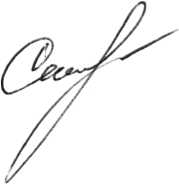          Начальник отдела образования                                                       Г.В.СемисчастноваПриложение к  приказу отдела образованияадминистрации Вадинского района от 28.10.2021 № 131ап.1.10.п.1.11п.1.12Целевой показатель эффективностиСпособ оценкиПроцент выпускников, поступивших в вузы Пензенской области и сдающих физику и информатику3% - 1б.Процент выпускников, поступивших в вузы Пензенской области и сдающих физику и информатику7% - 2 б.Целевой показатель эффективностиСпособ оценкиДоля выпускников 11 класса, продолживших обучение вобразовательных учреждениях высшего образования на территории Пензенской областиВыше 82,3 % + 2 баллаМенее 82,3 % - 2 балла (сентябрь, октябрь)Целевой показатель эффективностиСпособ оценкиДоля педагогических работников в возрасте до 35 лет (без учета внешних совместителей)до 30% - 1б.Доля педагогических работников в возрасте до 35 лет (без учета внешних совместителей)31% и более - 2б.